	Formulaire de demande d’autorisation de construire communal pour une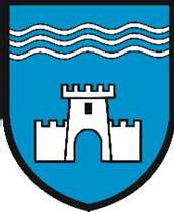 	cabane de jardin en zone à bâtir de moins de 10m2Requérant	Nom	     	Prénom	     	Rue	     	Localité	     	Tél	     	Mail	     Propriétaire	Nom	     	Prénom	     	Rue	     	Localité	     	Tél	     	Mail	     	Plusieurs propriétaires joindre annexe « a2 » ou PV de l’administrateur de la PPEEmplacement	Localité	     	Lieu-dit	     	Zone	     	Zone danger	     	Plan n°	     	Parcelle n°	     	Coordonnées	     	/	     Description du projet	     Matériaux	Toiture	     	Parois	     Teinte	Couverture	     	Façades	     Surface en m2	      	m2 Distance à la limite (parcelle)	      	mètre(s)Distance entre constructions	      	mètre(s)Distance à la route	      	mètre(s)Distance à la forêt	      	mètre(s)Dérogation requise	     Lieu et date	     Distance à la forêt	     Signatures	Requérant			Propriétaire 			(feuille annexe « a2 » si plusieurs propriétaires)Déposé au bureau communalPlan de la constructionIndiquer les mesures du projet sur les plans ci-dessous :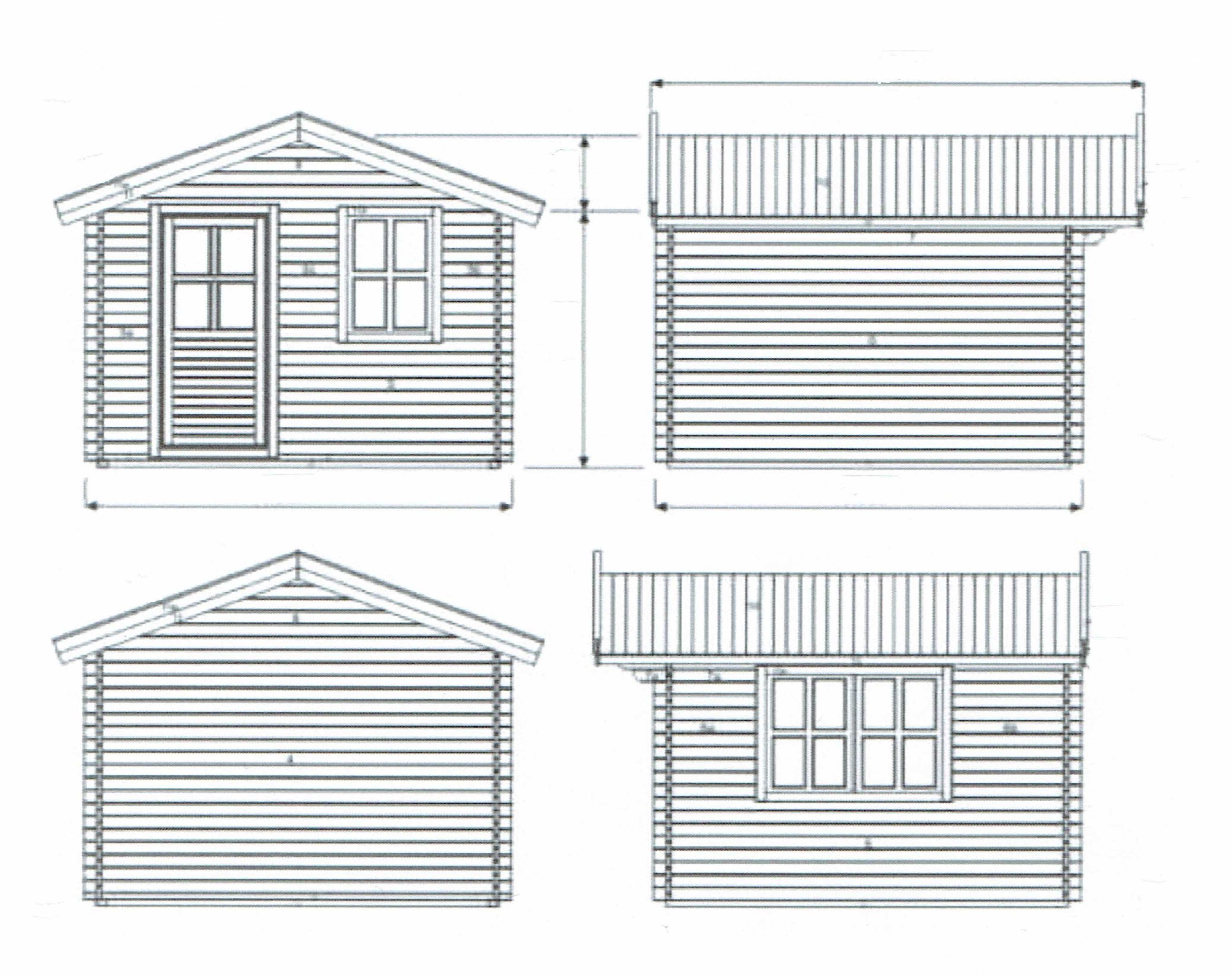 Signatures	Requérant			Propriétaire 		Annexes de moins de 10 m2	Distance minimum à la limite de 2 m (LC - art. 8 al. 1)Aucune distance entre construction et annexe (AEAI - art.2.4.2 DPI)La hauteur ne dépasse pas les 3 m au faîtage (OC - art. 7 al. 1)Ne servant pas à abriter des personnes, des animaux oudes matières dangereuses (selon formulaire assurance qualité)Documents à joindre à la présente demande en 3 exemplaires :Extrait valable (moins de 3 mois dès la délivrance) du Registre foncierPlan de situation récent d'un géomètre officiel ou de Cartovision.ch avec projet à l'échelleFormulaire d'assurance qualité "Annexe aux bâtiments de moins de 150 m2" adapté au projetdocument validé en séance de Conseil du 15 octobre 2018